8.5AA) Label parts of the atom and fill in the table below.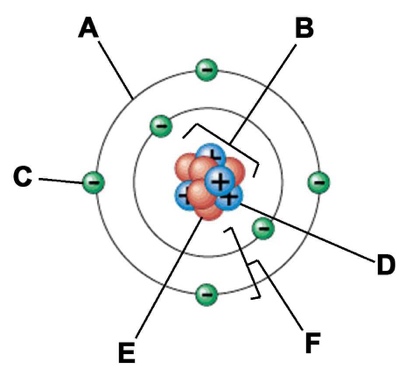 8.5AB) Fill in the P.E.N. for the following elements.  Include the		 charge for each Particle.8.5AC) Create an atom model of an assigned element using candy,		 glue and a paper plate.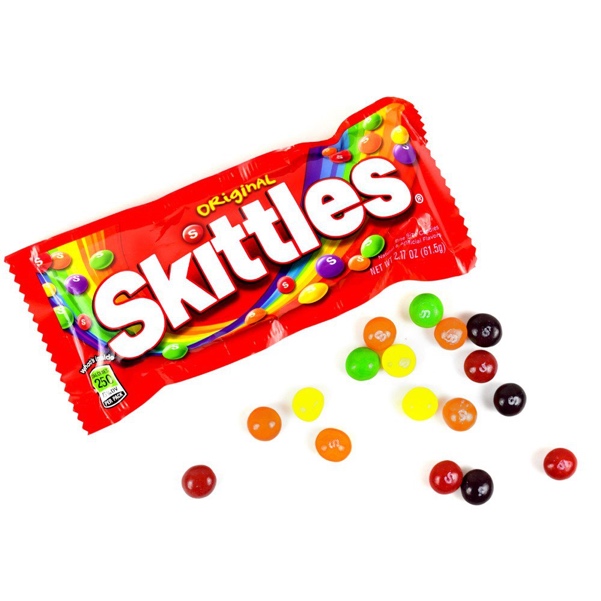 *Materials:  Skittles, Glue and Paper Plates.8.5AD) Draw element boxes, P.E.N. and the Bohr Model for the following elements.ParticleChargeMassLocationProtonNucleusNegative (-)ElementProtonsElectronsNeutronsXenonCobaltTungstenLithiumTitaniumArsenicNeonOxygenAluminumHelium